Anh Do Reflective Task	          Name:					     Advisory:Section One - ResearchHaving viewed ‘Pictures of You’, conduct research about the topics below and write a paragraph in response to each one. As part of your research, ensure you access the resources on Weebly (http://9ailbhs.weebly.com)What events led up to the Vietnam War? (You can present this as a timeline or as a paragraph of continuous prose)What countries were involved in the Vietnam War?How did the Vietnam War end?What impact did the Vietnam War have on the people of Vietnam, including Anh Do’s family?Section Two - Visual RepresentationReflect on Anh Do’s journey to Australia. Why did his family feel forced to leave Vietnam? What horrifying experiences did they endure while travelling by boat to Australia? What impact did this event have on him as well as his family at the time of arrival and in the years following? Create a visual representation of your understanding. Include vocabulary that is highly descriptive. You also need to include at least two of the language techniques listed below to assist with explaining Anh Do’s journey.Alliteration – repetition of the letter at the beginning of words eg ‘cool, calm and collected’Simile – comparing one thing to another using ‘like’ or ‘as’ eg ‘The sun was burning like a fire’Metaphor – comparing one thing to another using ‘is’ or ‘are’ eg ‘you are a firework’Personification – describing a non-human object with human qualities eg ‘the wind screamed’.Symbolism – associating a set of meanings to an object eg ‘she was six feet under’See the last page of the handout for an example of a visual representation.Section Three – Writer’s StatementHaving completed the visual representation task, complete a writer’s statement including the following:explain the reasons for including the visuals, language, layout and colours that you did. comment on how listening to Anh Do’s journey has impacted on you personally and any connections you can make with your life or the life of someone you know.Your writer’s statement needs to be written in first person (I). See below for an example of a writer’s statement.Minimum length 150 words.Due Date: Tuesday 7th February/Friday 10th FebruaryExample Writer’s Statement:Anh Do’s journey with his family from Vietnam to Australia was a traumatic experience, but also provided the inspiration for him as well as his family members to use the opportunities provided to them in Australia to achieve their goals. I chose to represent the significant events that occurred to Anh through six different emotions – sadness, surprise, happiness, pride, contentment and despair. I used faces to represent these emotions and captured them in frames to tie in with the title of the program ‘Pictures of You’. The colours used in the background of the frames added meaning as I intentionally chose colours that we commonly associate with emotions eg sadness featuring a blue background.The language I chose to include were synonyms of each of the emotions. I also used the language technique alliteration ‘desperation and destruction’ and metaphor ‘you are my sunshine’. I chose to use the synonyms and language techniques to reinforce the power of each of the emotions and how they tied in with Anh Do’s experiences.Having worked with students who are refugees, who escaped from countries where their lives were threatened, watching ‘Pictures of You’ provided me with a more complete view – after the despair and destruction there is the possibility of hope and happiness.Anh Do Reflective Task RubricAUSTRALIAN CURRICULUM CONTENT DESCRIPTORSAUSTRALIAN CURRICULUM CONTENT DESCRIPTORSEnglishEnglishListen to spoken texts constructed for different purposes, for example to entertain and to persuade, and analyse how language features of these texts position listeners to respond in particular ways (ACELY1740)Explore and reflect on personal understanding of the world and significant human experience gained from interpreting various representations of life matters in texts (ACELT1635)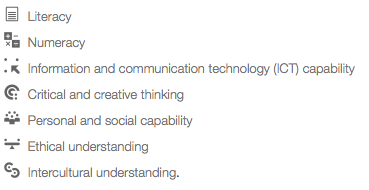 ✔✔✔Achievement Standards for Year 9 EnglishAnalyse the ways that text structures can be manipulated for effectStudents create texts that respond to issues, interpreting and integrating ideas from other texts.ABCDEInformation featured in Visual RepresentationInformation featured in Visual RepresentationInformation featured in Visual RepresentationInformation featured in Visual RepresentationInformation featured in Visual RepresentationHighly creative and accurate representation of Anh Do’s life experiences.Good level of creativity and understanding of Anh Do’s life experiences.Demonstrates some creativity and a solid understanding of events in Ahn Do’s life.Demonstrates minimal understanding of events/emotions of Anh Do’s journey.No evidence = No scoreLanguage used in Visual representationLanguage used in Visual representationLanguage used in Visual representationLanguage used in Visual representationLanguage used in Visual representationHighly descriptive language and the inclusion of at least 2 language techniques used accurately and reflective of Anh’s journey.Descriptive language used throughout the piece. Inclusion of at least two language techniques demonstrating understanding of Anh’s experiences.Mostly successful use of descriptive language. Inclusion of at least two language techniques that are mostly accurate.Mimimal attempt made to use descriptive language. One language technique is included.No Evidence = No scoreContent of Writer’s Statement Content of Writer’s Statement Content of Writer’s Statement Content of Writer’s Statement Content of Writer’s Statement Detailed and accurate justification of the use of visuals, language, colour and layout. Includes a detailed personal connection to Anh Do’s journey.Meets mimimum word length.Provides solid justification of the inclusion of visuals, language, colour and layout. Includes a personal reflection. Meets minimum word length.Provides some justification of the inclusion of visuals, language, colour and layout. Includes a brief personal connection. Meets the minimum word length.Writer’s statement included. Less than 150 words. Addresses at least one of the criteria – visuals, language, colour, layout. Attempt made to make a personal connection.No writer’s statement included.No evidence = No score.